BLOOMINGTON CITY COUNCIL MEETING 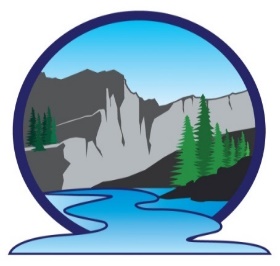 MinutesBLOOMINGTON CITY OFFICE45 N 1st WestMarch 09, 2022 at 6:56pmAttendees: Mayor Roy Bunderson, Philip Ward, Mike Knapp, Dan Porter, Cindy Piggott, Marilyn Wilkes, and Christine CooperCommunity Attendees: Paul Sousa, Jane Simpson, Robert Allred, Dallas Smith, Jerry Thornock, Wayne Lloyd, and Tammy Fisher and Allen Eborn Invocation: Philip WardPledge of Allegiance: Mike KnappApproval of Agenda. Motion to amend agenda by Mike Knapp, 2nd Philip Ward, Vote Unanimous General Business 	(ACTION ITEMS)Approve minutes February 09,2022 (Mike Knapp would like to strike out the paragraph regarding Roy’s attorney comments.)  Motion to accept minutes by Dan Porter, 2nd Mike Knapp, Vote Unanimous Payment of expenses (I-mountain $135 invoice- ok to reduce if invoice is less than $135)Motion to accept expenses by Mike Knapp, 2nd Dan Porter, Vote Unanimous Delinquent accounts- (Dan said they looked the best he has seen in a long time)Hall usage resident request             	(ACTION ITEM)Paul Sousa has requested use of the Hall for a political rally on April 21, 2022.Motion to accept the request with payment of a resident half-day rental fee by Mike Knapp, 2nd Philip Ward, Vote UnanimousBear Lake Ambulance Service	(ACTION ITEM)Jerry Thornock/Chris Bruce Ambulance garage agreement – provided a copy of the agreement to Jerry ThornockAmbulance garage insulation / propane tankMotion to allow them to add insulation to the building and to increase the size of the propane tank at their expense - Mike Knapp, 2nd Philip Ward, Vote UnanimousThe Mayor and Council expressed their appreciation for all that they do for the community. Alan Eborn	(ACTION ITEM)Annexation of 5 acres on 1st SouthProposing to annex at least one acre but prefers five acres. His daughter is planning to build a home. Dan Porter questioned if a septic tank would be required. It was stated that the sewer line runs past the property that they can hook onto. There is also a water line that runs to the property. Property owner would be required have a new water connection and run a line to the property at their cost. Fire hydrant might be required.Philip Ward and Cindy Piggott prefer one acre, not five acres. Motion to approve one acre with the stipulation that a survey of the property be provided to the city – Philip Ward, 2nd Cindy Piggott, Vote UnanimousMark Wilson - Postponed	(ACTION ITEM)Bloomington cemetery- share full time employee  Jane Simpson	(ACTION ITEM)Planning & development / building permit reviewIt was discussed and decided that the building permit should be a flat fee with no impact fees involved. The question was asked what are we trying to accomplish with changing the building permit? Jane said to be uniform and consistent. It was discussed that Planning and Development would rework the building permit.Jane mentioned Planning and Development be changed to a planning board and this would be presented at the next City Council meeting.J-U-B	(ACTION ITEM)Results and recommendations re: pressure study – Philip Ward and the Mayor visited with Quinn Dance. Quinn provided a summary and has been redirected to focus on the pressure problem. Quinn recommended we meter. Roy recommended that we do not meter. Quinn will check on atmospheric valves and pump station and it was part of the original agreement. Quinn will also look at a what to capture the overflow water and bring it back into the city, or possibly an injection method into the aquifer.The city will still need to adjust the water valves when weather permits. Water	(ACTION ITEM)	Philip mentioned that the city has had more frozen pipes/sewer issues. He is requesting a contracted person (licensed and bonded) to help with sewer/water issues. Pressure test @ Sorenson property – still needs to be completedDirection received from DEQ re: SorensonKaty Bergholm is still working on this issue and is waiting for a pressure check.Roads – nothing at this time	(ACTION ITEM)Sewer	(ACTION ITEM)Status on seepage test schedule- Received one bid – Scott Archibald (not to exceed $12,000.00) and we are waiting for two additional bids. City hall / offices	(ACTION ITEM)City hall usage – tabled until next monthTake wall out in the city office – wall between meeting room and kitchen is not weight bearing. Cindy would like to get this completed in the next few months. Treasurer / clerk	(ACTION ITEM)Budget hearing date – Meeting will be scheduled in JulyHall usage - city council members Notify Christine if using the hall for any reason (notate in the calendar).Mayor	(ACTION ITEMS)Dig-line – not required at this timeRV rentals – post pone until the next meetingSubdivision ordinance – existing Ordinance given to Planning & Development committee for further reviewZoning – not determined at this time Legacy room – Wayne Llyod said the service missionaries are willing to help. The missionaries can contact Blake, Karen Bee, or Cheryl SearleSummer speed controlChecking into electronic speed signs for Canyon Street. The Mayor mentioned we should speak to the County/Forest Service for assistance with this cost. Community Comments (3 to 5 minutes):Tammy Fisher/Kevin McDonald submitted a building permit for a shed that was already constructed. They were not aware of the requirement prior to building the shed. Tammy apologized to the Council. They have paid the building permit fee. Roy proposed to the Council to approve the building permit with no penalties. Motion to allow them to pay building permit with no penalty- Mike Knapp, 2nd Dan Porter, Vote UnanimousAdjournment:	 (ACTION ITEM)Motion to adjourn made at 9:30 p.m. by Dan Porter, 2nd Philip Ward, Vote Unanimous	Next Meeting April 13,2022